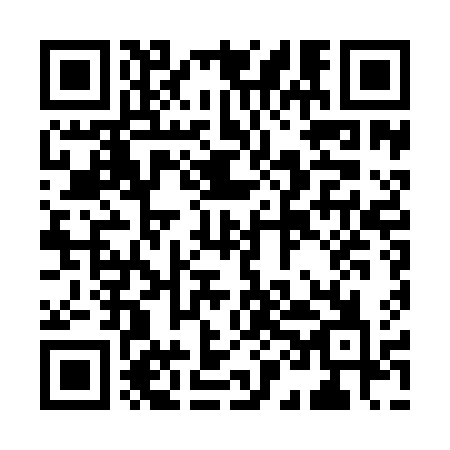 Prayer times for Himamaylan, PhilippinesWed 1 May 2024 - Fri 31 May 2024High Latitude Method: NonePrayer Calculation Method: Muslim World LeagueAsar Calculation Method: ShafiPrayer times provided by https://www.salahtimes.comDateDayFajrSunriseDhuhrAsrMaghribIsha1Wed4:185:3111:462:596:007:092Thu4:185:3111:463:006:007:093Fri4:175:3011:453:006:017:104Sat4:175:3011:453:016:017:105Sun4:165:3011:453:016:017:106Mon4:165:2911:453:026:017:107Tue4:155:2911:453:026:017:118Wed4:155:2911:453:026:017:119Thu4:155:2911:453:036:017:1110Fri4:145:2811:453:036:027:1211Sat4:145:2811:453:046:027:1212Sun4:135:2811:453:046:027:1213Mon4:135:2811:453:056:027:1214Tue4:135:2811:453:056:027:1315Wed4:125:2711:453:056:037:1316Thu4:125:2711:453:066:037:1317Fri4:125:2711:453:066:037:1418Sat4:125:2711:453:076:037:1419Sun4:115:2711:453:076:037:1420Mon4:115:2711:453:076:047:1521Tue4:115:2711:453:086:047:1522Wed4:115:2611:453:086:047:1523Thu4:105:2611:453:086:047:1624Fri4:105:2611:453:096:057:1625Sat4:105:2611:463:096:057:1726Sun4:105:2611:463:106:057:1727Mon4:105:2611:463:106:057:1728Tue4:105:2611:463:106:067:1829Wed4:105:2611:463:116:067:1830Thu4:095:2611:463:116:067:1831Fri4:095:2611:463:116:067:19